PERSONAGGI FAMOSI ITALIANI SEGUITI DAI GIOVANI1) Abbina le seguenti foto di personaggi famosi italiani con i rispettivi nomi e le rispettive professioni. Usa le espressioni riportate qui di seguito per fare delle ipotesi sulla loro identità. Non cercare informazioni su internet! J 

A mio parere… Secondo la mia opinione…Probabilmente…Secondo me…Forse…
Sono certo/-a che… Sicuramente… 2) L’insegnante apre il programma mindwendel.com. Tramite il codice QR da’ la tua opinione sulla possibile professione del personaggio. La tua risposta verrà mostrata in una classifica insieme a quelle dei tuoi compagni. Alla fine la prof./il prof. comunica le soluzioni.  3) Leggi il testo su Fedez. Mancano delle parole. Utilizza i termini tra parentesi per formare le parole mancanti (1-18). Scrivi le tue risposte negli spazi previsti. La prima risposta (0) c’è già e serve come esempio. Avete mai sentito (0. sentire) parlare di Fedez? Negli ultimi anni il suo nome è apparso spesso sui giornali, in televisione, in vari blog,… ecc. Ma chi è questo personaggio così______________ (1. la popolarità) in Italia? Scopriamolo insieme.
Si tratta di un rapper milanese che ha fatto il suo debutto nel 2007 con la ______________  (2. cantare) “Pat-a-Cake”, ma il successo è arrivato poi grazie all’album “Pop-Hoolista” e alla sua ______________ (3. partecipare) a X- Factor come giudice. 
È ______________ (4. lo sposo) con l’influencer di moda Chiara Ferragni con cui ha avuto due figli, Leone (2018) e Vittoria (2021). Proviene da una famiglia non molto benestante, come ha detto il cantante in un’ ______________ (5. intervistare): “Non eravamo una famiglia da Mulino Bianco, abbiamo cominciato ad andare in albergo grazie al mio ______________ (6. lavorare), prima andavamo solo in campeggio. I guadagni dei primi due anni li ho usati per pagare i debiti che avevamo”.
È cresciuto in Lombardia e ha frequentato un liceo ______________ (7. l’arte) che ha abbandonato per dedicarsi ______________ (8. totale) alla sua carriera ______________ 
(9. la musica). Importante per la sua carriera è stata la collaborazione con il rapper e cantante J-Ax con cui ha pubblicato l’album “Comunisti col Rolex”, con brani come ad esempio: “Vorrei ma non posto”. 
Nel 2020 ha cominciato a condurre un podcast dal titolo “Muschio selvaggio” con Luis Sal. 
Nel 2021 ha partecipato al Festival di Sanremo insieme a Francesca Michielin con il brano “Chiamami per nome”, classificandosi al secondo posto. Insieme a sua moglie è il protagonista della docuserie che si chiama “The Ferragnez” ______________ (10. la disponibilità) su Prime Video. 
Durante la pandemia di COVID lui e la moglie hanno lanciato una ______________ 
(11. raccogliere) fondi per l’ospedale San Raffaele a Milano per ______________ 
(12. l’aumento) i posti letto della terapia intensiva. Questa iniziativa è diventata una delle campagne di crowdfunding più grandi d’Europa. 
Da sempre ______________ (13. l’interesse) a temi ______________ (14. la società) e politici, si è più volte schierato a favore della ______________ (15. comune) LGBT in Italia. 
Nel 2022 si è ______________ (16. sottoporre) ad un intervento per rimuovere un tumore al pancreas molto ______________ (17. la complicazione) ma con risultati ______________ (18. positivo). Testo riadattato da: https://dilei.it/star-e-vip/fedez/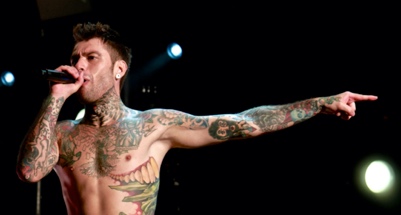 4) Adesso che conosci il personaggio di Fedez, guarda il video in cui racconta la sua infanzia e rispondi alle seguenti domande. Trovi l’ascolto su YouTube: https://www.youtube.com/watch?v=W6FacEJ4l7E5) Discussione: insieme al tuo compagno/alla tua compagna di banco confronta l’infanzia di Fedez con la sua vita attuale (rileggi le informazioni dell’esercizio n.3) usando le seguenti espressioni: mentre inveceda bambino/adolescentequando era giovaneadesso
attualmentenegli ultimi anni 6) Compito creativo in gruppi: create un volantino anti-droghe che si potrebbe appendere all’entrata delle discoteche. Usate sia frasi che immagini! 7) Compito scritto libero: Scegli un personaggio famoso (può essere anche uno dell’esercizio 1 tranne Fedez) e informati sulla sua vita. Poi scrivi la sua biografia partendo dall’infanzia fino ad arrivare ad oggi (circa 150 - 200 parole). PERSONE FAMOSE BILDQUELLEN (Google-Common- Lizenzen)Fedezhttps://commons.wikimedia.org/wiki/File:Fedez,_Grugliasco_%28TO%29,_2015-07-18.jpgCarlo Cracco
 
https://commons.wikimedia.org/wiki/File:Carlo_Cracco_2011.jpgAlessandro D’Aveniahttps://commons.wikimedia.org/wiki/File:Alessandro_D%27Avenia_%26_Sara_Magnoli.jpgAlice Pagani
 
Google- Bilder- Lizenzen -https://www.google.com/search?q=Alice%20Pagani&tbm=isch&hl=de&tbs=il:cl&sa=X&ved=0CAAQ1vwEahcKEwiw_LiM75CDAxUAAAAAHQAAAAAQAg&biw=1777&bih=1285#imgrc=932A8muOQSZcJMweiterverlinkt auf: https://www.deviantart.com/vurdem/art/Alice-Pagani-980349845Jannik Sinnerhttps://commons.wikimedia.org/wiki/File:Sinner_MCM22_%289%29_%2852036393751%29.jpgChiara Ferragnihttps://commons.wikimedia.org/wiki/File:Chiara_Ferragni_ad_un_evento_a_Bari.jpgKompetenzen Rezeption (Lesen, Hören), Mündliche Produktion, Mündliche Interaktion,  Schriftliche ProduktionNiveau B1  Themenbereiche Berühmte Personen, persönliche Informationen, Kindheit und ErwachsenwerdenMethoden Einzelarbeit, Partnerarbeit, Gruppenarbeit, Arbeit im Plenum Zeitbedarf Kann vom Lehrer/von der Lehrerin gesteuert werden, max. 3 UnterrichtseinheitenEingangsvoraus-setzungen S/S kennen den Wortschatz in Bezug auf Berufe, soziale Medien und Kindheitserinnerungen. Wortbildungsaufgaben sind ihnen ebenfalls vertraut. Die Anwendung des Imperfetto wird vorausgesetzt. Eventuelle Kenntnisse des Imperativs für das Gestalten des Flugblattes sind von Vorteil, aber kein Muss. Materialien Klassencomputer, Beamer und Lautsprecher (für die Anwendung und Projektion von mindwendel.com und das Abspielen des Videos), Aufgaben als Kopie Quellen Eigene Idee  Quellen Bilder: siehe Anhang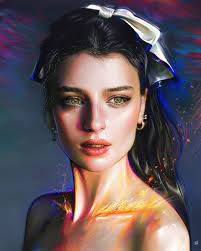 tennistaFedez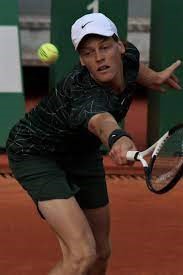 cuocoCarlo Cracco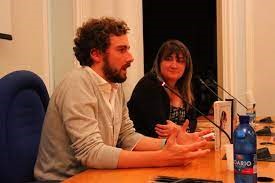 influencer di modaAlessandro D’Avenia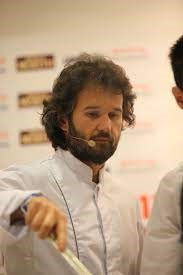 cantanteAlice Pagani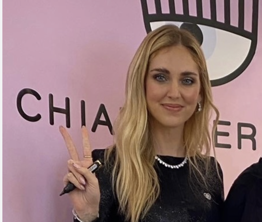 attriceJannik Sinner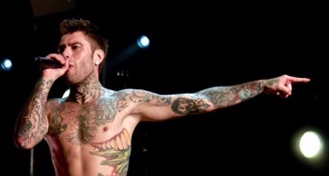 scrittoreChiara Ferragni1.Vicino a quale grande città viveva Fedez da bambino?2.Com’era l’aspetto fisico di Fedez da bambino? 3.Cosa facevano i bambini che vivevano in periferia come Fedez? 4.Qual era il genere di musica preferito di Fedez?5.Quale mezzo di trasporto avevano gli altri ragazzi e non Fedez?6.A quale età Fedez consumava droghe?7.Dov’è entrato in contatto con le droghe?